Инвалидам I, II групп, инвалидам с детства (при предоставлении справки об инвалидности); Детям-сиротам и детям, оставшимся без попечения родителей, а также обучающимся, потерявшим в этот период обоих или единственного родителя, в случае достижения ими возраста 23 лет, а также лицам из их числа сохраняется право на получение государственной социальной стипендии до окончания обучения; Пострадавшие в результате радиационных катастроф; Инвалиды и ветераны боевых действий; Студентам, получившим государственную социальную помощь.В обязательном порядке        выплачивается социальная стипендия: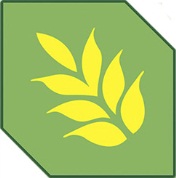 